WES STEAM PRIDE Agenda – August 25, 2015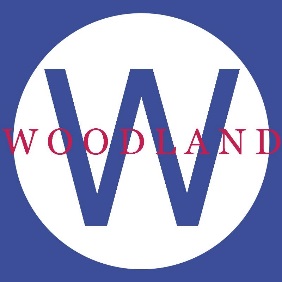 Meetings will take place in the STEAM lab (4th grade hall)Agenda ItemEstablish normsDiscuss our purpose and goals for the yearReview math stations and how to establish effective math stations - TanksleyReceive Number Talks resource (if not already assigned)Survey – Bring your laptopsAction ItemsDue Dates